ZWIĄZEK POLSKICH ARTYSTÓW FOTOGRAFIKÓW 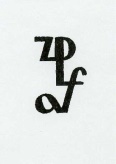 OKRĘG ŚLĄSKIzaprasza naKURS WARSZTATOWY FOTOGRAFII III STOPNIA DLA OSÓB ZAAWANSOWANYCH(KONTYNUACJA KURSÓW FOTOGRAFII  II STOPNIA)Kurs obejmuje 22 spotkania które odbywać się będą dwa razy w miesiącu, w piątki i soboty  po 4 godziny lekcyjne (wykłady, warsztaty, ćwiczenia). Adresowany jest do osób posiadających wiedzę praktyczną i teoretyczną z fotografii w stopniu zaawansowanym, chcących doskonalić swą wiedzę o tym medium. Tematy kursu oparte są na autorskim programie warsztatów fotograficznych autorstwa artystów fotografików Beaty Mendrek oraz Antoniego Kreisa rozszerzone o nowe zagadnienia. Cykl spotkań kończą przegląd 
i konsultacja portfolio uczestników,  uczestnicy otrzymują stosowny certyfikat. Tematy spotkań:Interpretacja obrazu fotograficznego (3 spotkania)Autoportret (2 spotkania)Budowanie cykli i zestawów fotograficznych (2 spotkania)Jak czytać fotografię?Tajemnice fotoreportażuSztuka prowokacji czyli skandal w sztuceW oparach absurdu czyli spotkania z surrealizmem (2 spotkania)Poszukiwanie rozwiązań formalnych w procesie prezentacji obrazu opartego na fotografiiPrzegląd technik specjalnych czyli fotografia inaczejCyjanotypia w praktyce W ruchu czyli fotografia poklatkowaElementy estetyki obrazuMagia polaroidaFotografia bez aparatuCzy wszystko musi być jasne: fotografia intuicyjna, konceptualna, awangarda, symbol jako główny element wypowiedzi.Kurs kończy się przeglądem i oceną wykonanych przez uczestników portfolio oraz rozdaniem certyfikatówWykładowcami kursu będą artyści fotograficy, członkowie Okręgu Śląskiego ZPAF oraz specjaliści w wybranych dziedzinach.Terminy spotkań:Przed wakacjami proponujemy dwa spotkania:   24 czerwca 2022 i 1 lipca 2022 od godz. 17.00 do 20.30.Terminy spotkań od września ustalimy wspólnie z uczestnikami.Koszt uczestnictwa w kursie:Dla osób, które korzystały do tej pory z naszej oferty kursów I lub II stopnia:- wpisowe (przed rozpoczęciem kursu): 160 zł- koszt kursu w przypadku wpłaty jednorazowej na początku: 2000 zł (w tym wpisowe)- lub 12 miesięcznych rat: 170 zł =  2040 zł + wpisowe, razem 2200 złDla osób, które  nie korzystały do tej pory z naszej oferty kursów I lub II stopnia:- wpisowe (przed rozpoczęciem kursu): 160 zł- koszt kursu w przypadku wpłaty jednorazowej na początku: 2100 zł (w tym wpisowe)- lub 12 miesięcznych rat: 180 zł =  2160 zł + wpisowe, razem 2320 złZgłoszenia do uczestnictwa prosimy wysyłać mailowo na adres: antek_kreis@poczta.onet.pl do dnia 22 czerwca 2022.Zaliczkę (wpisowe) w wysokości 160 zł należy wpłacić najpóźniej do dnia pierwszych zajęć. na konto bankowe: AGENCJA ARTYSTYCZNA STUDIO-A, nr 75 1940 1076 3161 9132 0000 0000. W tytule wpłaty prosimy zaznaczyć: „Kurs foto ZPAF III st.”
Pozostałą część w całości lub kolejne raty można wpłacać w sekretariacie Związku w dniach odbywania zajęć lub na powyższe konto. 
Wszelkie pytania prosimy kierować telefonicznie pod numer 0602 24 49 49 (kierownik kursu: Antoni Kreis) albo mailowo:  antek_kreis@poczta.onet.pl Pozostałe informacje:Spotkania odbywać się będą w Galerii Katowice Związku Polskich Artystów Fotografików Okręg Śląski w Katowicach przy ul. Dąbrowskiego 2
Na miejscu do dyspozycji bezpłatna kawa, herbata (uwaga: uzależnione od sytuacji epidemicznej!)Organizatorem administracyjnym kursu jest firma:  Agencja Artystyczna STUDIO-A, Chorzów, ul. Kordeckiego 9/2 (wpis do ewidencji działalności gospodarczej Urzędu Miasta Chorzów nr: 16092 z dn. 25.03.1998) oraz: ZWIĄZEK POLSKICH ARTYSTÓW FOTOGRAFIKOW, OKRĘG ŚLĄSKI,Katowice, ul. Dąbrowskiego 2UWAGA: zastrzegamy możliwość niewielkich zmian w programie!
Minimalna ilość uczestników w grupie wynosi 5 osób. W przypadku nie zgłoszenia się wymaganej ilości osób zastrzegamy prawo przesunięcia daty rozpoczęcia kursu.
Zwrot zaliczki następuje jedynie w przypadku gdy kurs nie odbędzie się z winy Organizatora 
a uczestnik nie wyrazi zgody na zmianę terminu (nie dotyczy zarządzeń i obostrzeń związanych z sytuacją epidemiczną).Serdecznie zapraszamy!                                                3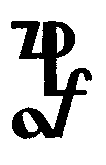 Kurs Fotografii III stopnia dla zaawansowanychKarta zgłoszeniaImię i nazwisko...................................................................................................Data i miejsce urodzenia.....................................................................................Adres:..................................................................................................................Telefony kontaktowe:.........................................................................................E-mail; ...............................................................................................................Wykształcenie (ukończone szkoły):...........................................................................................................................................................................................................................................................................................................................Korzystałem/korzystałam z kursu I stopnia/II stopnia  ZPAF (proszę zaznaczyć właściwe)                 tak    nieZgłaszam swoje uczestnictwo w Kursie Fotograficznym i zobowiązuję się do wpłaty na konto Organizatora kwot wymienionych w informatorze kursu.Uwaga: w przypadku rezygnacji z Kursu po dokonaniu wpłaty całości lub w trakcie jego trwania organizator nie zwraca wpłaconej sumy.Data i podpis:.................................................W dniu ................................. przyznano certyfikat ukończenia Kursu Fotografii  III stopnia nr:.........................Podpisy członków Komisji: